АДМИНИСТРАЦИЯ ЧЕРКАССКОГО СЕЛЬСОВЕТА САРАКТАШСКОГО РАЙОНА ОРЕНБУРГСКОЙ ОБЛАСТИП О С Т А Н О В Л Е Н И Е07.10.2020                                с. Черкассы                                               № 109-п           Об утверждении отчета об исполнении местного бюджета за 9 месяцев 2020 годаВ соответствии с пунктом 5 статьи 264.2 Бюджетного кодекса Российской Федерации и Положения о бюджетном процессе в муниципальном образовании Черкасский сельсовет, утвержденном решением Совета депутатов  Черкасского сельсовета от 19.03.2019  № 167:Утвердить отчет об исполнении местного бюджета за 9 месяцев 2020 года по доходам в сумме 8 211 954,22 рублей, по расходам 9 087 484,14 рублей, с превышением  расходов  над доходами  в сумме 875 529,92 рублей с показателями:по доходам местного бюджета по кодам классификации доходов бюджетов согласно приложению № 1;по расходам местного бюджета по разделам, подразделам классификации расходов бюджетов согласно приложению № 2;по источникам финансирования дефицита местного бюджета по группам подгруппам классификации источников финансирования дефицитов бюджетов и группам классификации операций сектора государственного управления согласно приложению № 3.Специалисту 1 категории по составлению и исполнению бюджета Черкасского сельсовета  Стрельниковой Е.С.  направить отчет об исполнении местного бюджета за 9 месяцев  2020 года в Совет депутатов Черкасского сельсовета и в контрольно-счетный орган «Счетная палата» муниципального образования Саракташский район.Настоящее постановление вступает в силу со дня его подписания и подлежит размещению на официальном сайте администрации Черкасского сельсовета Саракташского района Оренбургской области.Контроль за исполнением постановления оставляю за собой.Глава сельсовета                                                            		  Т.В. КучугуроваРазослано: прокурору района, финансовый отдел администрации Саракташского района, официальный сайт, в дело.                                                               Приложение № 1                                                     к постановлению администрации                                                              Черкасского  сельсовета                                                                от  07.10.2020г № 109-пДоходы местного бюджета за 9 месяцев 2020 года по кодам классификации доходов бюджетов                     Приложение № 2                                               к постановлению администрации                                        Черкасского  сельсовета                                   от 07.10.2020г № 109-пРасходы местного бюджета за 9 месяцев 2020 года по разделам, подразделам классификации расходов бюджета                          Приложение № 3                                                      к постановлению администрации                                                                Черкасского сельсовета                                         от 07.10.2020г № 109-пИсточники финансирования дефицита бюджета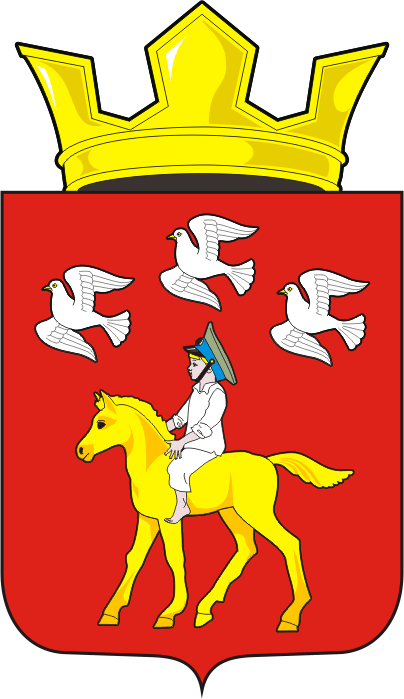 Наименование показателяКод строкиКод дохода по бюджетной классификацииУтвержденные бюджетные назначенияИсполненоНеисполненные назначения123456Доходы бюджета - всего010X11 221 040,008 211 954,223 009 085,78в том числе:НАЛОГОВЫЕ И НЕНАЛОГОВЫЕ ДОХОДЫ010000 100000000000000004 051 000,002 703 206,221 347 793,78НАЛОГИ НА ПРИБЫЛЬ, ДОХОДЫ010000 101000000000000001 895 000,001 635 582,63259 417,37Налог на доходы физических лиц010000 101020000100001101 895 000,001 635 582,63259 417,37Налог на доходы физических лиц с доходов, источником которых является налоговый агент, за исключением доходов, в отношении которых исчисление и уплата налога осуществляются в соответствии со статьями 227, 227.1 и 228 Налогового кодекса Российской Федерации010000 101020100100001101 886 000,001 632 101,05253 898,95Налог на доходы физических лиц с доходов, источником которых является налоговый агент010000 101020100110001101 886 000,001 631 993,70254 006,30Налог на доходы физических лиц с доходов, источником которых является налоговый агент, за исключением доходов, в отношении которых исчисление и уплата налога осуществляются в соответствии со статьями 227, 227.1 и 228 Налогового кодекса Российской Федерации (пени по соответствующему платежу)010000 101020100121001100,0060,220,00Налог на доходы физических лиц с доходов, источником которых является налоговый агент, за исключением доходов, в отношении которых исчисление и уплата налога осуществляются в соответствии со статьями 227, 227.1 и 228 Налогового кодекса Российской Федерации (суммы денежных взысканий (штрафов) по соответствующему платежу согласно законодательству Российской Федерации)010000 101020100130001100,0047,130,00Налог на доходы физических лиц с доходов, полученных физическими лицами в соответствии со статьей 228 Налогового кодекса Российской Федерации010000 101020300100001109 000,003 481,585 518,42Налог на доходы физических лиц с доходов, полученных физическими лицами в соответствии со статьей 228 Налогового кодекса Российской Федерации (сумма платежа (перерасчеты, недоимка и задолженность по соответствующему платежу, в том числе по отмененному)010000 101020300110001109 000,002 470,656 529,35Налог на доходы физических лиц с доходов, полученных физическими лицами в соответствии со статьей 228 Налогового кодекса Российской Федерации (пени по соответствующему платежу)010000 101020300121001100,001 010,930,00НАЛОГИ НА ТОВАРЫ (РАБОТЫ, УСЛУГИ), РЕАЛИЗУЕМЫЕ НА ТЕРРИТОРИИ РОССИЙСКОЙ ФЕДЕРАЦИИ010000 103000000000000001 175 000,00775 051,51399 948,49Акцизы по подакцизным товарам (продукции), производимым на территории Российской Федерации010000 103020000100001101 175 000,00775 051,51399 948,49Доходы от уплаты акцизов на дизельное топливо, подлежащие распределению между бюджетами субъектов Российской Федерации и местными бюджетами с учетом установленных дифференцированных нормативов отчислений в местные бюджеты010000 10302230010000110538 000,00361 335,04176 664,96Доходы от уплаты акцизов на дизельное топливо, подлежащие распределению между бюджетами субъектов Российской Федерации и местными бюджетами с учетом установленных дифференцированных нормативов отчислений в местные бюджеты (по нормативам, установленным Федеральным законом о федеральном бюджете в целях формирования дорожных фондов субъектов Российской Федерации)010000 10302231010000110538 000,00361 335,04176 664,96Доходы от уплаты акцизов на моторные масла для дизельных и (или) карбюраторных (инжекторных) двигателей, подлежащие распределению между бюджетами субъектов Российской Федерации и местными бюджетами с учетом установленных дифференцированных нормативов отчислений в местные бюджеты010000 103022400100001103 000,002 494,50505,50Доходы от уплаты акцизов на моторные масла для дизельных и (или) карбюраторных (инжекторных) двигателей, подлежащие распределению между бюджетами субъектов Российской Федерации и местными бюджетами с учетом установленных дифференцированных нормативов отчислений в местные бюджеты (по нормативам, установленным Федеральным законом о федеральном бюджете в целях формирования дорожных фондов субъектов Российской Федерации)010000 103022410100001103 000,002 494,50505,50Доходы от уплаты акцизов на автомобильный бензин, подлежащие распределению между бюджетами субъектов Российской Федерации и местными бюджетами с учетом установленных дифференцированных нормативов отчислений в местные бюджеты010000 10302250010000110703 000,00481 800,68221 199,32Доходы от уплаты акцизов на автомобильный бензин, подлежащие распределению между бюджетами субъектов Российской Федерации и местными бюджетами с учетом установленных дифференцированных нормативов отчислений в местные бюджеты (по нормативам, установленным Федеральным законом о федеральном бюджете в целях формирования дорожных фондов субъектов Российской Федерации)010000 10302251010000110703 000,00481 800,68221 199,32Доходы от уплаты акцизов на прямогонный бензин, подлежащие распределению между бюджетами субъектов Российской Федерации и местными бюджетами с учетом установленных дифференцированных нормативов отчислений в местные бюджеты010000 10302260010000110-69 000,00-70 578,710,00Доходы от уплаты акцизов на прямогонный бензин, подлежащие распределению между бюджетами субъектов Российской Федерации и местными бюджетами с учетом установленных дифференцированных нормативов отчислений в местные бюджеты (по нормативам, установленным Федеральным законом о федеральном бюджете в целях формирования дорожных фондов субъектов Российской Федерации)010000 10302261010000110-69 000,00-70 578,710,00НАЛОГИ НА СОВОКУПНЫЙ ДОХОД010000 1050000000000000038 000,0017 423,4420 576,56Налог, взимаемый в связи с применением упрощенной системы налогообложения010000 1050100000000011038 000,0017 423,4420 576,56Налог, взимаемый с налогоплательщиков, выбравших в качестве объекта налогообложения доходы010000 1050101001000011020 000,004 355,5415 644,46Налог, взимаемый с налогоплательщиков, выбравших в качестве объекта налогообложения доходы010000 1050101101000011020 000,004 355,5415 644,46Налог, взимаемый с налогоплательщиков, выбравших в качестве объекта налогообложения доходы (сумма платежа (перерасчеты, недоимка и задолженность по соответствующему платежу, в том числе по отмененному)010000 1050101101100011020 000,004 272,0015 728,00Налог, взимаемый с налогоплательщиков, выбравших в качестве объекта налогообложения доходы (пени по соответствующему платежу)010000 105010110121001100,0083,540,00Налог, взимаемый с налогоплательщиков, выбравших в качестве объекта налогообложения доходы, уменьшенные на величину расходов010000 1050102001000011018 000,0013 067,904 932,10Налог, взимаемый с налогоплательщиков, выбравших в качестве объекта налогообложения доходы, уменьшенные на величину расходов (в том числе минимальный налог, зачисляемый в бюджеты субъектов Российской Федерации)010000 1050102101000011018 000,0013 067,904 932,10Налог, взимаемый с налогоплательщиков, выбравших в качестве объекта налогообложения доходы, уменьшенные на величину расходов (в том числе минимальный налог, зачисляемый в бюджеты субъектов Российской Федерации (сумма платежа (перерасчеты, недоимка и задолженность по соответствующему платежу, в том числе по отмененному)010000 1050102101100011018 000,0013 067,904 932,10НАЛОГИ НА ИМУЩЕСТВО010000 10600000000000000940 000,00267 882,64672 117,36Налог на имущество физических лиц010000 10601000000000110216 000,0031 586,25184 413,75Налог на имущество физических лиц, взимаемый по ставкам, применяемым к объектам налогообложения, расположенным в границах сельских поселений010000 10601030100000110216 000,0031 586,25184 413,75Налог на имущество физических лиц ,взимаемый по ставкам ,применяемых к объектам налогообложения, расположенных в границах поселений010000 10601030101000110216 000,0028 625,71187 374,29Налог на имущество физических лиц ,взимаемый по ставкам, применяемый к объектам налогообложения, расположенным в границах сельских поселений (пени по соответствующему платежу)010000 106010301021001100,002 960,540,00Земельный налог010000 10606000000000110724 000,00236 296,39487 703,61Земельный налог с организаций010000 1060603000000011042 000,00104 186,290,00Земельный налог с организаций, обладающих земельным участком, расположенным в границах сельских поселений010000 1060603310000011042 000,00104 186,290,00Земельный налог с организаций, обладающих земельным участком, расположенным в границах сельских поселений (сумма платежа (перерасчеты, недоимка и задолженность по соответствующему платежу, в том числе по отмененному)010000 1060603310100011042 000,0099 841,000,00Земельный налог с организаций, обладающих земельным участком, расположенным в границах сельских поселений (пени по соответствующему платежу)010000 106060331021001100,004 345,290,00Земельный налог с физических лиц010000 10606040000000110682 000,00132 110,10549 889,90Земельный налог с физических лиц, обладающих земельным участком, расположенным в границах сельских поселений010000 10606043100000110682 000,00132 110,10549 889,90Земельный налог с физических лиц, обладающих земельным участком, расположенным в границах сельских поселений (сумма платежа (перерасчеты, недоимка и задолженность по соответствующему платежу, в том числе по отмененному)010000 10606043101000110682 000,00118 670,84563 329,16Земельный налог с физических лиц, обладающих земельным участком, расположенным в границах сельских поселений (перерасчеты, недоимка и задолженность)010000 106060431021001100,0013 439,260,00ГОСУДАРСТВЕННАЯ ПОШЛИНА010000 108000000000000000,003 650,000,00Государственная пошлина за совершение нотариальных действий (за исключением действий, совершаемых консульскими учреждениями Российской Федерации)010000 108040000100001100,003 650,000,00Государственная пошлина за совершение нотариальных действий должностными лицами органов местного самоуправления, уполномоченными в соответствии с законодательными актами Российской Федерации на совершение нотариальных действий010000 108040200100001100,003 650,000,00Государственная пошлина за совершение нотариальных действий должностными лицами органов местного самоуправления, уполномоченными в соответствии с законодательными актами Российской Федерации на совершение нотариальных действий010000 108040200110001100,003 650,000,00ДОХОДЫ ОТ ИСПОЛЬЗОВАНИЯ ИМУЩЕСТВА, НАХОДЯЩЕГОСЯ В ГОСУДАРСТВЕННОЙ И МУНИЦИПАЛЬНОЙ СОБСТВЕННОСТИ010000 111000000000000003 000,002 616,00384,00Доходы, получаемые в виде арендной либо иной платы за передачу в возмездное пользование государственного и муниципального имущества (за исключением имущества бюджетных и автономных учреждений, а также имущества государственных и муниципальных унитарных предприятий, в том числе казенных)010000 111050000000001203 000,002 616,00384,00Доходы от сдачи в аренду имущества, находящегося в оперативном управлении органов государственной власти, органов местного самоуправления, государственных внебюджетных фондов и созданных ими учреждений (за исключением имущества бюджетных и автономных учреждений)010000 111050300000001203 000,002 616,00384,00Доходы от сдачи в аренду имущества, находящегося в оперативном управлении органов управления сельских поселений и созданных ими учреждений (за исключением имущества муниципальных бюджетных и автономных учреждений)010000 111050351000001203 000,002 616,00384,00ШТРАФЫ, САНКЦИИ, ВОЗМЕЩЕНИЕ УЩЕРБА010000 116000000000000000,001 000,000,00Платежи в целях возмещения причиненного ущерба (убытков)010000 116100000000001400,001 000,000,00Доходы от денежных взысканий (штрафов), поступающие в счет погашения задолженности, образовавшейся до 1 января 2020 года, подлежащие зачислению в бюджеты бюджетной системы Российской Федерации по нормативам, действовавшим в 2019 году010000 116101200000001400,001 000,000,00Доходы от денежных взысканий (штрафов), поступающие в счет погашения задолженности, образовавшейся до 1 января 2020 года, подлежащие зачислению в бюджет муниципального образования по нормативам, действовавшим в 2019 году010000 116101230100001400,001 000,000,00БЕЗВОЗМЕЗДНЫЕ ПОСТУПЛЕНИЯ010000 200000000000000007 170 040,005 508 748,001 661 292,00БЕЗВОЗМЕЗДНЫЕ ПОСТУПЛЕНИЯ ОТ ДРУГИХ БЮДЖЕТОВ БЮДЖЕТНОЙ СИСТЕМЫ РОССИЙСКОЙ ФЕДЕРАЦИИ010000 202000000000000007 170 040,005 508 748,001 661 292,00Дотации бюджетам бюджетной системы Российской Федерации010000 202100000000001506 922 000,005 335 900,001 586 100,00Дотации на выравнивание бюджетной обеспеченности из бюджетов муниципальных районов, городских округов с внутригородским делением010000 202160010000001506 922 000,005 335 900,001 586 100,00Дотации бюджетам сельских поселений на выравнивание бюджетной обеспеченности из бюджетов муниципальных районов010000 202160011000001506 922 000,005 335 900,001 586 100,00Субвенции бюджетам бюджетной системы Российской Федерации010000 20230000000000150248 040,00172 848,0075 192,00Субвенции бюджетам на осуществление первичного воинского учета на территориях, где отсутствуют военные комиссариаты010000 20235118000000150248 040,00172 848,0075 192,00Субвенции бюджетам сельских поселений на осуществление первичного воинского учета на территориях, где отсутствуют военные комиссариаты010000 20235118100000150248 040,00172 848,0075 192,00Наименование показателяКод строкиКод расхода по бюджетной классификацииУтвержденные бюджетные назначенияИсполненоНеисполненные назначения123456Расходы бюджета - всего200X12 715 953,009 087 484,143 628 468,86в том числе:ОБЩЕГОСУДАРСТВЕННЫЕ ВОПРОСЫ200000 0100 0000000000 0004 585 753,733 560 101,681 025 652,05Функционирование высшего должностного лица субъекта Российской Федерации и муниципального образования200000 0102 0000000000 0001 009 745,58701 695,31308 050,27Муниципальная программа "Реализация муниципальной политики на территории муниципального образования Черкасский сельсовет Саракташского района Оренбургской области на 2018-2024 годы"200000 0102 6700000000 0001 009 745,58701 695,31308 050,27Подпрограмма "Осуществление деятельности аппарата управления"200000 0102 6710000000 0001 009 745,58701 695,31308 050,27Глава муниципального образования200000 0102 6710010010 0001 009 745,58701 695,31308 050,27Расходы на выплаты персоналу в целях обеспечения выполнения функций государственными (муниципальными) органами, казенными учреждениями, органами управления государственными внебюджетными фондами200000 0102 6710010010 1001 009 745,58701 695,31308 050,27Расходы на выплаты персоналу государственных (муниципальных) органов200000 0102 6710010010 1201 009 745,58701 695,31308 050,27Фонд оплаты труда государственных (муниципальных) органов200137 0102 6710010010 121775 534,24538 936,49236 597,75Взносы по обязательному социальному страхованию на выплаты денежного содержания и иные выплаты работникам государственных (муниципальных) органов200137 0102 6710010010 129234 211,34162 758,8271 452,52Функционирование Правительства Российской Федерации, высших исполнительных органов государственной власти субъектов Российской Федерации, местных администраций200000 0104 0000000000 0003 411 019,152 693 417,37717 601,78Муниципальная программа "Реализация муниципальной политики на территории муниципального образования Черкасский сельсовет Саракташского района Оренбургской области на 2018-2024 годы"200000 0104 6700000000 0003 411 019,152 693 417,37717 601,78Подпрограмма "Осуществление деятельности аппарата управления"200000 0104 6710000000 0003 411 019,152 693 417,37717 601,78Аппарат администрации муниципального образования200000 0104 6710010020 0003 411 019,152 693 417,37717 601,78Расходы на выплаты персоналу в целях обеспечения выполнения функций государственными (муниципальными) органами, казенными учреждениями, органами управления государственными внебюджетными фондами200000 0104 6710010020 1002 275 124,151 695 634,27579 489,88Расходы на выплаты персоналу государственных (муниципальных) органов200000 0104 6710010020 1202 275 124,151 695 634,27579 489,88Фонд оплаты труда государственных (муниципальных) органов200137 0104 6710010020 1211 747 407,181 302 330,49445 076,69Взносы по обязательному социальному страхованию на выплаты денежного содержания и иные выплаты работникам государственных (муниципальных) органов200137 0104 6710010020 129527 716,97393 303,78134 413,19Закупка товаров, работ и услуг для обеспечения государственных (муниципальных) нужд200000 0104 6710010020 2001 030 080,00942 948,2087 131,80Иные закупки товаров, работ и услуг для обеспечения государственных (муниципальных) нужд200000 0104 6710010020 2401 030 080,00942 948,2087 131,80Прочая закупка товаров, работ и услуг200137 0104 6710010020 2441 030 080,00942 948,2087 131,80Межбюджетные трансферты200000 0104 6710010020 50025 815,0025 815,000,00Иные межбюджетные трансферты200137 0104 6710010020 54025 815,0025 815,000,00Иные бюджетные ассигнования200000 0104 6710010020 80080 000,0029 019,9050 980,10Уплата налогов, сборов и иных платежей200000 0104 6710010020 85080 000,0029 019,9050 980,10Уплата налога на имущество организаций и земельного налога200137 0104 6710010020 85155 000,0028 743,0026 257,00Уплата иных платежей200137 0104 6710010020 85325 000,00276,9024 723,10Обеспечение деятельности финансовых, налоговых и таможенных органов и органов финансового (финансово-бюджетного) надзора200000 0106 0000000000 00053 938,0053 938,000,00Муниципальная программа "Реализация муниципальной политики на территории муниципального образования Черкасский сельсовет Саракташского района Оренбургской области на 2018-2024 годы"200000 0106 6700000000 00053 938,0053 938,000,00Подпрограмма "Осуществление деятельности аппарата управления"200000 0106 6710000000 00053 938,0053 938,000,00Межбюджетные трансферты на осуществление части переданных в район полномочий по внешнему муниципальному контролю200000 0106 6710010080 00053 938,0053 938,000,00Межбюджетные трансферты200000 0106 6710010080 50053 938,0053 938,000,00Иные межбюджетные трансферты200137 0106 6710010080 54053 938,0053 938,000,00Обеспечение проведения выборов и референдумов200000 0107 0000000000 000108 804,00108 804,000,00Непрограммное направление расходов (непрограммные мероприятия)200000 0107 7700000000 000108 804,00108 804,000,00Проведение выборов в представительные органы муниципального образования200000 0107 7700010050 000108 804,00108 804,000,00Иные бюджетные ассигнования200000 0107 7700010050 800108 804,00108 804,000,00Специальные расходы200137 0107 7700010050 880108 804,00108 804,000,00Другие общегосударственные вопросы200000 0113 0000000000 0002 247,002 247,000,00Непрограммное направление расходов (непрограммные мероприятия)200000 0113 7700000000 0002 247,002 247,000,00Членские взносы в Совет (ассоциацию) муниципальных образований200000 0113 7700095100 0002 247,002 247,000,00Иные бюджетные ассигнования200000 0113 7700095100 8002 247,002 247,000,00Уплата налогов, сборов и иных платежей200000 0113 7700095100 8502 247,002 247,000,00Уплата иных платежей200137 0113 7700095100 8532 247,002 247,000,00НАЦИОНАЛЬНАЯ ОБОРОНА200000 0200 0000000000 000248 040,00170 738,6577 301,35Мобилизационная и вневойсковая подготовка200000 0203 0000000000 000248 040,00170 738,6577 301,35Муниципальная программа "Реализация муниципальной политики на территории муниципального образования Черкасский сельсовет Саракташского района Оренбургской области на 2018-2024 годы"200000 0203 6700000000 000248 040,00170 738,6577 301,35Подпрограмма "Обеспечение осуществления части, переданных органами власти другого уровня, полномочий200000 0203 6720000000 000248 040,00170 738,6577 301,35Осуществление первичного воинского учета на территориях, где отсутствуют военные комиссариаты200000 0203 6720051180 000248 040,00170 738,6577 301,35Расходы на выплаты персоналу в целях обеспечения выполнения функций государственными (муниципальными) органами, казенными учреждениями, органами управления государственными внебюджетными фондами200000 0203 6720051180 100230 149,33170 738,6559 410,68Расходы на выплаты персоналу государственных (муниципальных) органов200000 0203 6720051180 120230 149,33170 738,6559 410,68Фонд оплаты труда государственных (муниципальных) органов200137 0203 6720051180 121176 766,00131 135,6845 630,32Взносы по обязательному социальному страхованию на выплаты денежного содержания и иные выплаты работникам государственных (муниципальных) органов200137 0203 6720051180 12953 383,3339 602,9713 780,36Закупка товаров, работ и услуг для обеспечения государственных (муниципальных) нужд200000 0203 6720051180 20017 890,670,0017 890,67Иные закупки товаров, работ и услуг для обеспечения государственных (муниципальных) нужд200000 0203 6720051180 24017 890,670,0017 890,67Прочая закупка товаров, работ и услуг200137 0203 6720051180 24417 890,670,0017 890,67НАЦИОНАЛЬНАЯ БЕЗОПАСНОСТЬ И ПРАВООХРАНИТЕЛЬНАЯ ДЕЯТЕЛЬНОСТЬ200000 0300 0000000000 000420 300,00283 714,64136 585,36Обеспечение пожарной безопасности200000 0310 0000000000 000390 300,00280 854,64109 445,36Муниципальная программа "Реализация муниципальной политики на территории муниципального образования Черкасский сельсовет Саракташского района Оренбургской области на 2018-2024 годы"200000 0310 6700000000 000390 300,00280 854,64109 445,36Подпрограмма "Обеспечение пожарной безопасности на территории муниципального образования Черкасский сельсовет"200000 0310 6730000000 000390 300,00280 854,64109 445,36Финансовое обеспечение мероприятий по обеспечению пожарной безопасности на территории муниципального образования поселения200000 0310 6730095020 000390 300,00280 854,64109 445,36Закупка товаров, работ и услуг для обеспечения государственных (муниципальных) нужд200000 0310 6730095020 200390 300,00280 854,64109 445,36Иные закупки товаров, работ и услуг для обеспечения государственных (муниципальных) нужд200000 0310 6730095020 240390 300,00280 854,64109 445,36Прочая закупка товаров, работ и услуг200137 0310 6730095020 244390 300,00280 854,64109 445,36Другие вопросы в области национальной безопасности и правоохранительной деятельности200000 0314 0000000000 00030 000,002 860,0027 140,00Муниципальная программа "Реализация муниципальной политики на территории муниципального образования Черкасский сельсовет Саракташского района Оренбургской области на 2018-2024 годы"200000 0314 6700000000 00030 000,002 860,0027 140,00Подпрограмма "Обеспечение поддержки добровольных народных дружин на территории муниципального образования Черкасский сельсовет"200000 0314 6740000000 00030 000,002 860,0027 140,00Меры поддержки добровольных народных дружин200000 0314 6740020040 00030 000,002 860,0027 140,00Закупка товаров, работ и услуг для обеспечения государственных (муниципальных) нужд200000 0314 6740020040 20030 000,002 860,0027 140,00Иные закупки товаров, работ и услуг для обеспечения государственных (муниципальных) нужд200000 0314 6740020040 24030 000,002 860,0027 140,00Прочая закупка товаров, работ и услуг200137 0314 6740020040 24430 000,002 860,0027 140,00НАЦИОНАЛЬНАЯ ЭКОНОМИКА200000 0400 0000000000 0001 975 000,001 405 915,64569 084,36Дорожное хозяйство (дорожные фонды)200000 0409 0000000000 0001 975 000,001 405 915,64569 084,36Муниципальная программа "Реализация муниципальной политики на территории муниципального образования Черкасский сельсовет Саракташского района Оренбургской области на 2018-2024 годы"200000 0409 6700000000 0001 975 000,001 405 915,64569 084,36Подпрограмма "Развитие дорожного хозяйства на территории муниципального образования Черкасский сельсовет"200000 0409 6750000000 0001 975 000,001 405 915,64569 084,36Содержание и ремонт, капитальный ремонт автомобильных дорог общего пользования и искусственных сооружений на них200000 0409 6750095280 0001 975 000,001 405 915,64569 084,36Закупка товаров, работ и услуг для обеспечения государственных (муниципальных) нужд200000 0409 6750095280 2001 975 000,001 405 915,64569 084,36Иные закупки товаров, работ и услуг для обеспечения государственных (муниципальных) нужд200000 0409 6750095280 2401 975 000,001 405 915,64569 084,36Прочая закупка товаров, работ и услуг200137 0409 6750095280 2441 975 000,001 405 915,64569 084,36ЖИЛИЩНО-КОММУНАЛЬНОЕ ХОЗЯЙСТВО200000 0500 0000000000 0002 676 955,171 568 325,951 108 629,22Благоустройство200000 0503 0000000000 0002 676 955,171 568 325,951 108 629,22Муниципальная программа "Реализация муниципальной политики на территории муниципального образования Черкасский сельсовет Саракташского района Оренбургской области на 2018-2024 годы"200000 0503 6700000000 0002 676 955,171 568 325,951 108 629,22Подпрограмма "Благоустройство территории муниципального образования Черкасский сельсовет"200000 0503 6760000000 0002 676 955,171 568 325,951 108 629,22Финансовое обеспечение мероприятий по благоустройству территории муниципального образования поселения200000 0503 6760095310 0002 676 955,171 568 325,951 108 629,22Закупка товаров, работ и услуг для обеспечения государственных (муниципальных) нужд200000 0503 6760095310 2002 676 955,171 568 325,951 108 629,22Иные закупки товаров, работ и услуг для обеспечения государственных (муниципальных) нужд200000 0503 6760095310 2402 676 955,171 568 325,951 108 629,22Прочая закупка товаров, работ и услуг200137 0503 6760095310 2442 676 955,171 568 325,951 108 629,22КУЛЬТУРА, КИНЕМАТОГРАФИЯ200000 0800 0000000000 0002 639 904,101 975 834,16664 069,94Культура200000 0801 0000000000 0002 639 904,101 975 834,16664 069,94Муниципальная программа "Реализация муниципальной политики на территории муниципального образования Черкасский сельсовет Саракташского района Оренбургской области на 2018-2024 годы"200000 0801 6700000000 0002 639 904,101 975 834,16664 069,94Подпрограмма "Развитие культуры на территории муниципального образования Черкасский сельсовет"200000 0801 6770000000 0002 639 904,101 975 834,16664 069,94Финансовое обеспечение части переданных полномочий по организации досуга и обеспечению жителей услугами организации культуры и библиотечного обслуживания200000 0801 6770075080 0002 009 200,001 506 870,00502 330,00Межбюджетные трансферты200000 0801 6770075080 5002 009 200,001 506 870,00502 330,00Иные межбюджетные трансферты200137 0801 6770075080 5402 009 200,001 506 870,00502 330,00Финансовое обеспечение мероприятий, направленных на развитие культуры на территории муниципального образования поселения200000 0801 6770095220 000630 704,10468 964,16161 739,94Закупка товаров, работ и услуг для обеспечения государственных (муниципальных) нужд200000 0801 6770095220 200630 704,10468 964,16161 739,94Иные закупки товаров, работ и услуг для обеспечения государственных (муниципальных) нужд200000 0801 6770095220 240630 704,10468 964,16161 739,94Прочая закупка товаров, работ и услуг200137 0801 6770095220 244630 704,10468 964,16161 739,94СОЦИАЛЬНАЯ ПОЛИТИКА200000 1000 0000000000 000170 000,00122 853,4247 146,58Пенсионное обеспечение200000 1001 0000000000 000170 000,00122 853,4247 146,58Муниципальная программа "Реализация муниципальной политики на территории муниципального образования Черкасский сельсовет Саракташского района Оренбургской области на 2018-2024 годы"200000 1001 6700000000 000170 000,00122 853,4247 146,58Подпрограмма "Осуществление деятельности аппарата управления"200000 1001 6710000000 000170 000,00122 853,4247 146,58Предоставление пенсии за выслугу лет муниципальным служащим муниципального образования поселения200000 1001 6710025050 000170 000,00122 853,4247 146,58Социальное обеспечение и иные выплаты населению200000 1001 6710025050 300170 000,00122 853,4247 146,58Публичные нормативные социальные выплаты гражданам200000 1001 6710025050 310170 000,00122 853,4247 146,58Иные пенсии, социальные доплаты к пенсиям200137 1001 6710025050 312170 000,00122 853,4247 146,58Результат исполнения бюджета (дефицит/профицит)450X-1 494 913,00-875 529,92XНаименование показателяКод строкиКод источника финансирования дефицита бюджета по бюджетной классификацииУтвержденные бюджетные назначенияИсполненоНеисполненные назначения123456Источники финансирования дефицита бюджета - всего500X1 494 913,00875 529,92619 383,08в том числе:источники внутреннего финансирования бюджета520X0,000,000,00из них:5200,000,000,00источники внешнего финансирования бюджета620X0,000,000,00из них:6200,000,000,00Изменение остатков средств700000 010000000000000001 494 913,00875 529,92619 383,08Изменение остатков средств на счетах по учету средств бюджетов700000 010500000000000001 494 913,00875 529,92619 383,08увеличение остатков средств, всего710000 01050000000000500-11 221 040,00-8 469 200,86XУвеличение прочих остатков средств бюджетов710000 01050200000000500-11 221 040,00-8 469 200,86XУвеличение прочих остатков денежных средств бюджетов710000 01050201000000510-11 221 040,00-8 469 200,86XУвеличение прочих остатков денежных средств бюджетов сельских поселений710000 01050201100000510-11 221 040,00-8 469 200,86Xуменьшение остатков средств, всего720000 0105000000000060012 715 953,009 344 730,78XУменьшение прочих остатков средств бюджетов720000 0105020000000060012 715 953,009 344 730,78XУменьшение прочих остатков денежных средств бюджетов720000 0105020100000061012 715 953,009 344 730,78XУменьшение прочих остатков денежных средств бюджетов сельских поселений720000 0105020110000061012 715 953,009 344 730,78X700000 010600000000000000,000,000,00710000 010600000000005000,000,00X7100,000,00X720000 010600000000006000,000,00X7200,000,00X